Island School Reflections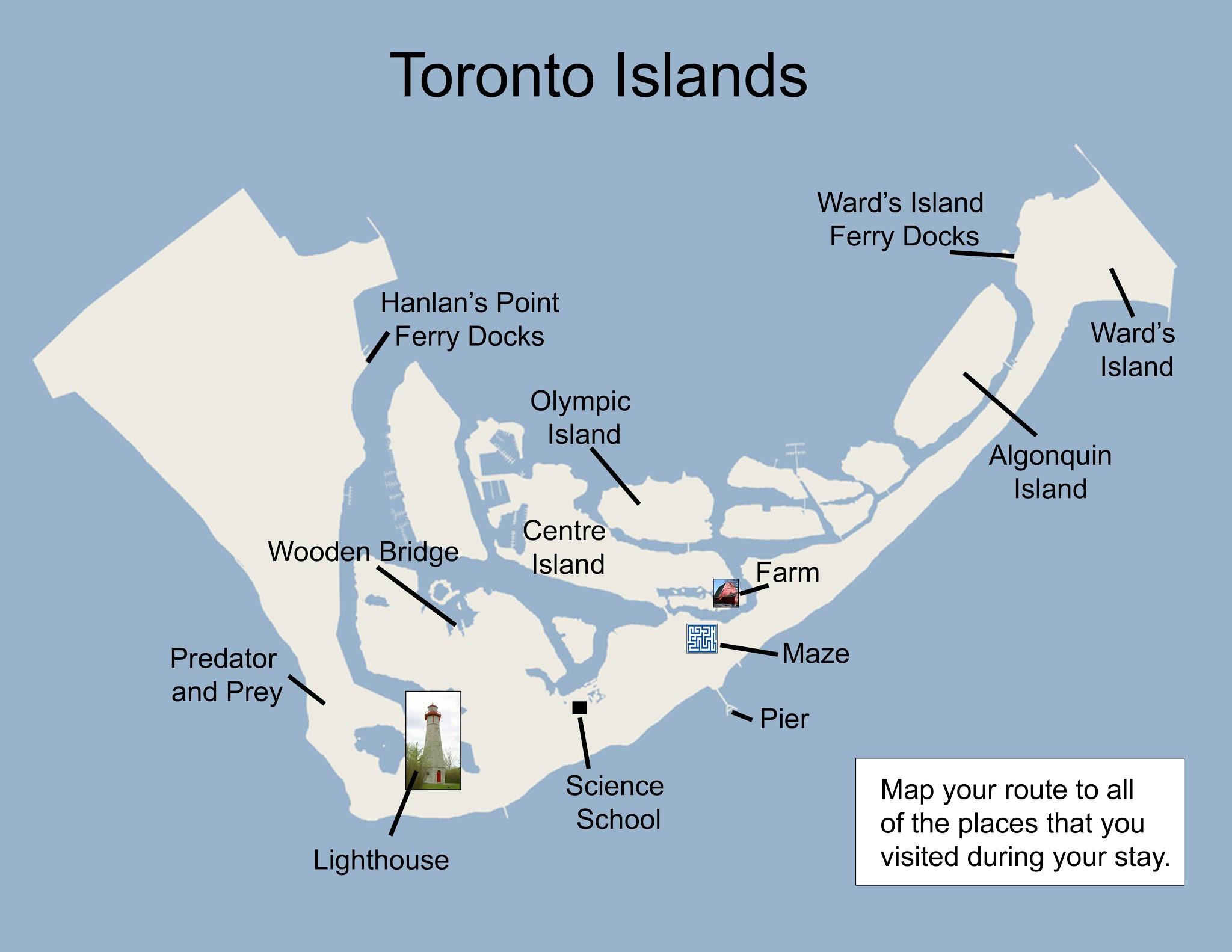  Use the map and the space below to describe memorable moments during your trip!Why do you think your class on a field trip to the Island school?What would you like to learn?“What is your place in the natural world?”All our lessons are tied to this question.  Use pictures, words and symbols to illustrate your ideas.